4. Graffiti type and symbolsDuration: 2-3 weeksDriving questionIs Graffiti a legitimate form of Art and Typography?OverviewStudents will investigate how symbols and codes are used by communitites as information systems. They will create type forms and symbols that serve as a comtemporary form of graphic expression and communication. Students will design for personal objects such as skateboards and mobile phones. Visual Design 7-10 Syllabus © NSW Education Standards Authority (NESA) for and on behalf of the Crown in right of the State of New South Wales, 2004.ContentStudents will design a series of works based on appropriated traditional typography and reinvent as an identity influenced by the study of varied subcultures.Focus areasShape, colour, form and layoutHistorical and postmodern framesDesign, design world and audience.AssessmentAll activities require students to demonstrate their learning and are all assessment for learning activities.Teaching and learning activitiesIntroductionStudents will:through a class discussion explore the questions:What is a sub-culture?Why are the appearances and fashions of a sub-culture so important?make a list of sub-cultures in their process diaries/blog. For example, surfies, soccer fans, goths, punks, hip hop etc. work through the Graffiti type and symbols PowerPoint as a class, completing the exercises below:slide four – answer questions 1 & 2 in their visual design journal or blogslide five – answer questions 1 & 2 in their visual design journal or bloganswer in their progress diary/blog:what influences do sub-cultures have on the mainstream?compare and contrast hobo glyphs and graffiti culture through a Venn diagram.Design makingMaterials requiredMDF board, cardboard or skateboard design template – hard and soft copyaccess to paint, coloured pencils and felt tip makersmobile phones, video cameras or laptops.Skateboard designStudents will:watch the videosHow to: Create custom skateboard graphics (00:01:45)Painting on a skate desk for Waffurusōru (00:03:08)choose a word as an ‘identity’write the word in the font they developed in the ligatures sequencedevelop the word into a graffiti looking street designtransfer the designs on a MDF board cut in the shape of a skateboard deckpaint the designexhibit.Symbols and videoStudents will:create a chart of symbols and meanings to a particular sub-culture of their creation. A copy of the Hobo Code can be found here  as an example: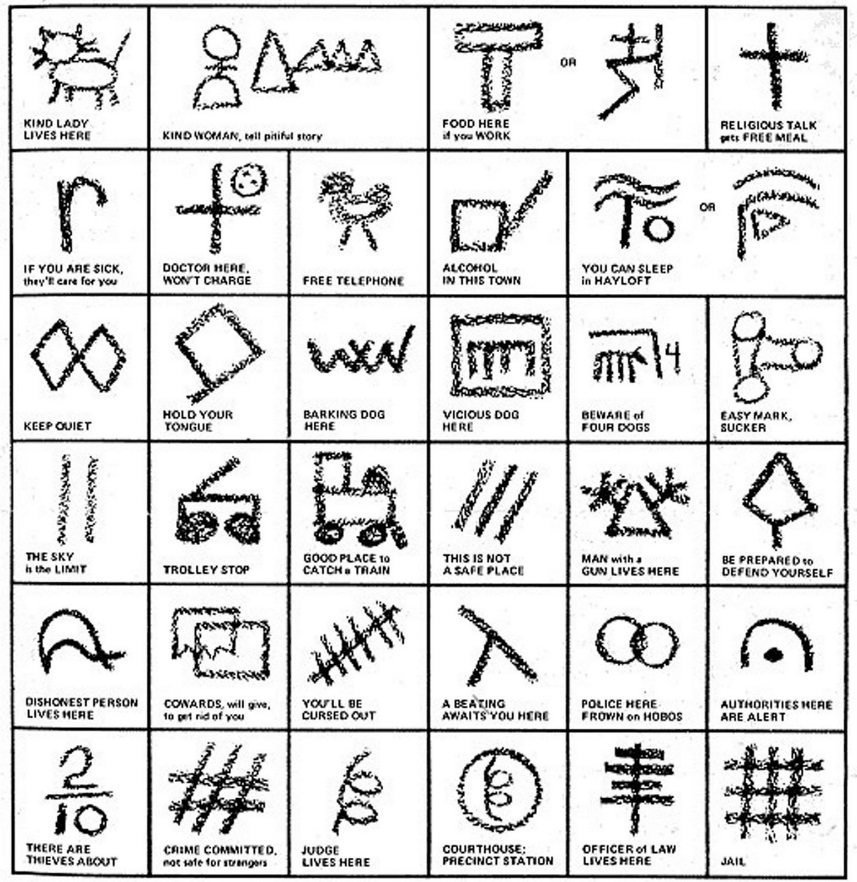 create a short video using their phones about ‘A day in the life of a Hobo’. Play and discuss as a class.CommunicateStudents will complete a digital blog/visual design journal documenting the ideas and processes used throughout this sequence. This can be completed through one-note, Class Notebook or Google classroom. The blog/visual design journal should contain:the process and technical skills used in practical classespersonal reflections about the practical activitiesinformation gained through investigations or class discussions answers to questions asked in classa glossary of new words and terminology with graphic examplesand thoughts of the different techniques and types explored.DifferentiationExtensionTeachers are encouraged to provide students with acceleration activities if required. Students could:create a brand poster by adding text and a company slogandevelop an advertising campaign for a skateboard companyusing photoshop only, design 3 different skateboard decks using the layer technique. A png template for photoshop has been provided. For help with layers go the Adobe About photoshop layers website. write a blog post addressing the driving question.Life skillsVisual Design 7-10 Syllabus © NSW Education Standards Authority (NESA) for and on behalf of the Crown in right of the State of New South Wales, 2004.Students could:draw their names in block letters onto the skateboard deck template or woodwith paint, colour the lettersoutline in black and add lighting bolts or other symbols to the designdiscuss why they used the colours and symbols used in their design.EvaluateFormative assessment can be used to determine learning progress throughout the lesson sequences. Teachers should informally assess a student’s level of understanding and adapt accordingly. Reference list and resourcesVisual Design 7-10 Syllabus © NSW Education Standards Authority (NESA) for and on behalf of the Crown in right of the State of New South Wales, 2004.The Hobo Code nowiknow.com, accessed 15/01/2018.Stage 5 outcomesA student:5.4 investigates and responds to the world as a source of ideas, concepts and subject matter for visual design artworks5.5 makes informed choices to develop and extend concepts and different meanings in their visual design artworks5.6 selects appropriate procedures and techniques to make and refine visual design artworks5.8 uses their understanding of the function of and relationships between artist – artwork –world – audience in critical and historical interpretations of visual design artworksCross-curriculum content and key competenciesCivics and citizenship Work, Employment and Enterprise Information and communication technology Numeracy Literacy Life skills outcomes LS.1 experiences a variety of visual design procedures to make visual design artworksLS.4 explores ways in which experiences of the world can be communicated in visual design artworks LS.6 makes a variety of visual design artworks that reflect experiences, responses or a point of viewLS.7 explores a variety of subject matter that can be represented in visual design artworks